１　雨水が流れていたところの地面のかたむきや、水たまりとそのまわりの地面のかたむきを調べ　ます。次の問いに答えましょう。　　　　　　　　　　　　　　　　　　　　　右の図のように、地面のかたむきを調べたいところに、紙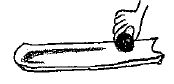 のつつを切った物を置き、その上にビー玉をそっとのせたところ、ビー玉はアのほうへ転がりました。このとき地面は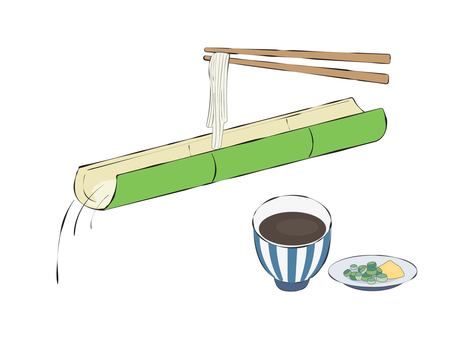 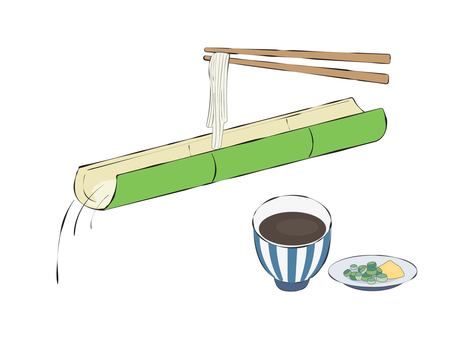 ア、イのどちらが高いと考えられますか。記号で答えましょう。（１点）　　　　　　　　　　　　　　　　　　　　　　　　　　　　　　　　　　　　　（１）の結果から、雨水はア、イのどちらの方に流れて集まっていくといえますか。（１点）  雨水が流れて、それが集まって水たまりができたことから、水たまりはまわりの地面に比べて、高いところにできますか。低いところにできますか。（１点）２　右の図のような実験そう置を用意し、土やすなのつぶの大きさによって、水のしみこみ方にちがいがあるのかを調べました。次の問いに答えましょう。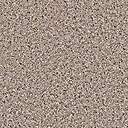 （１）　土やすなを入れる植木ばちにガーゼをしくのは、何のためか説明しましょう。（１点）（２）　２つの植木ばちにそれぞれ「校庭の土」と「すな場のすな」を入れ、同じ量の水を同時にそそいで、水がしみこむ様子や水が全てしみこむまでの時間を調べました。その結果を表にまとめると、右表のようになりました。①　水のしみこみ方は、土のつぶの大きい方が速いといえますか、おそいと　いえますか。（２点）②　通りぬけた水の量は、校庭の土とすな場のすなでは、どちらの方が多いでしょう。（２点）２　の駅の入り口が、階段などでまわりの地面より高くなっているところがあります。そのわけを、説明しましょう。（２点）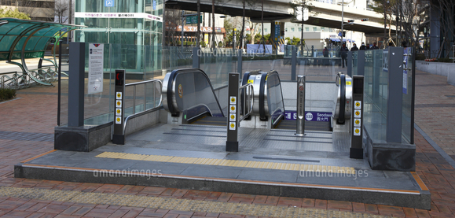 小学校４年生　　＊単元確認テスト⑤＊　小学校４年生　　＊単元確認テスト⑤＊　小学校４年生　　＊単元確認テスト⑤＊　雨水のゆくえと地面のようす組　　　番名 前/10点調べる物つぶの大きさ水がしみこむまでの時間校庭の土とても小さい５分３０秒すな場のすな大きい３分１０秒